Oddział: Opiekun medyczny 
Zadanie do rozwiązania, semestr II, zjazd (09.05.2020)
pracownia zabiegów pielęgnacyjnych i czynności opiekuńczych 
Prowadzący: Klaudia KotrychNa podstawie dostępnych algorytmów proszę rozwiązać poniższe zadanie.Imię i nazwisko słuchacza : ………………………………………………………..Na oddziale onkologicznym przebywa 72-letnia Janina Nowak. Nie kontroluje oddawania moczu – ma założony moczowego cewnik Foley’a. U pacjentki prowadzony jest bilans płynów. Na prawym przedramieniu ma założone wkłucie obwodowe (wenflon). Ze względu  na stan zdrowia wymaga pomocy przy zmianie pozycji, czynnościach higienicznych, pielęgnacyjnych  i opiekuńczych. Z pacjentką można nawiązać kontakt słowny.Proszę opisać przebieg zmiany koszuli nocnej.Proszę opisać przebieg opróżniania i wymiany worka na mocz.ODPOWIEDZI 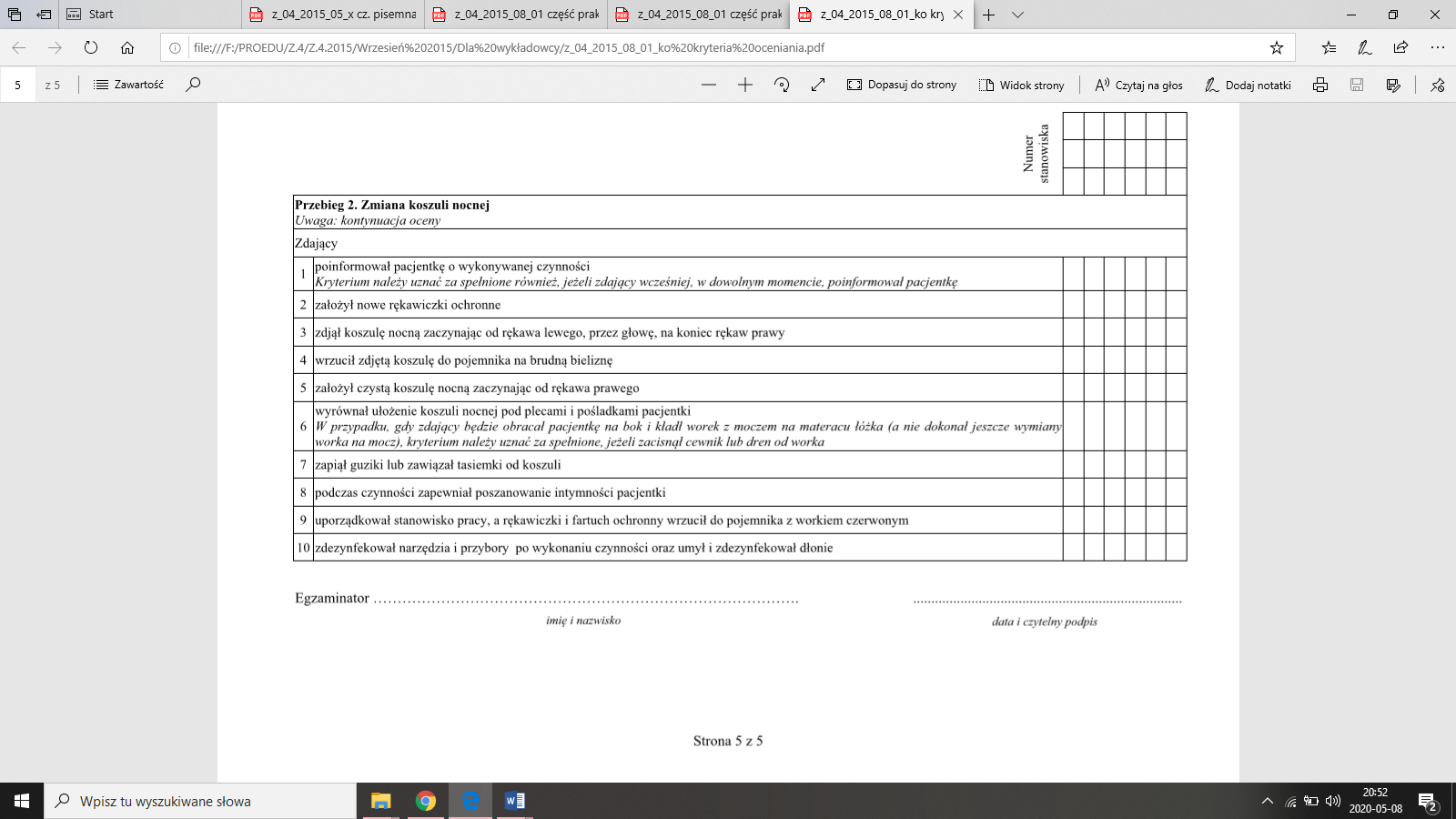 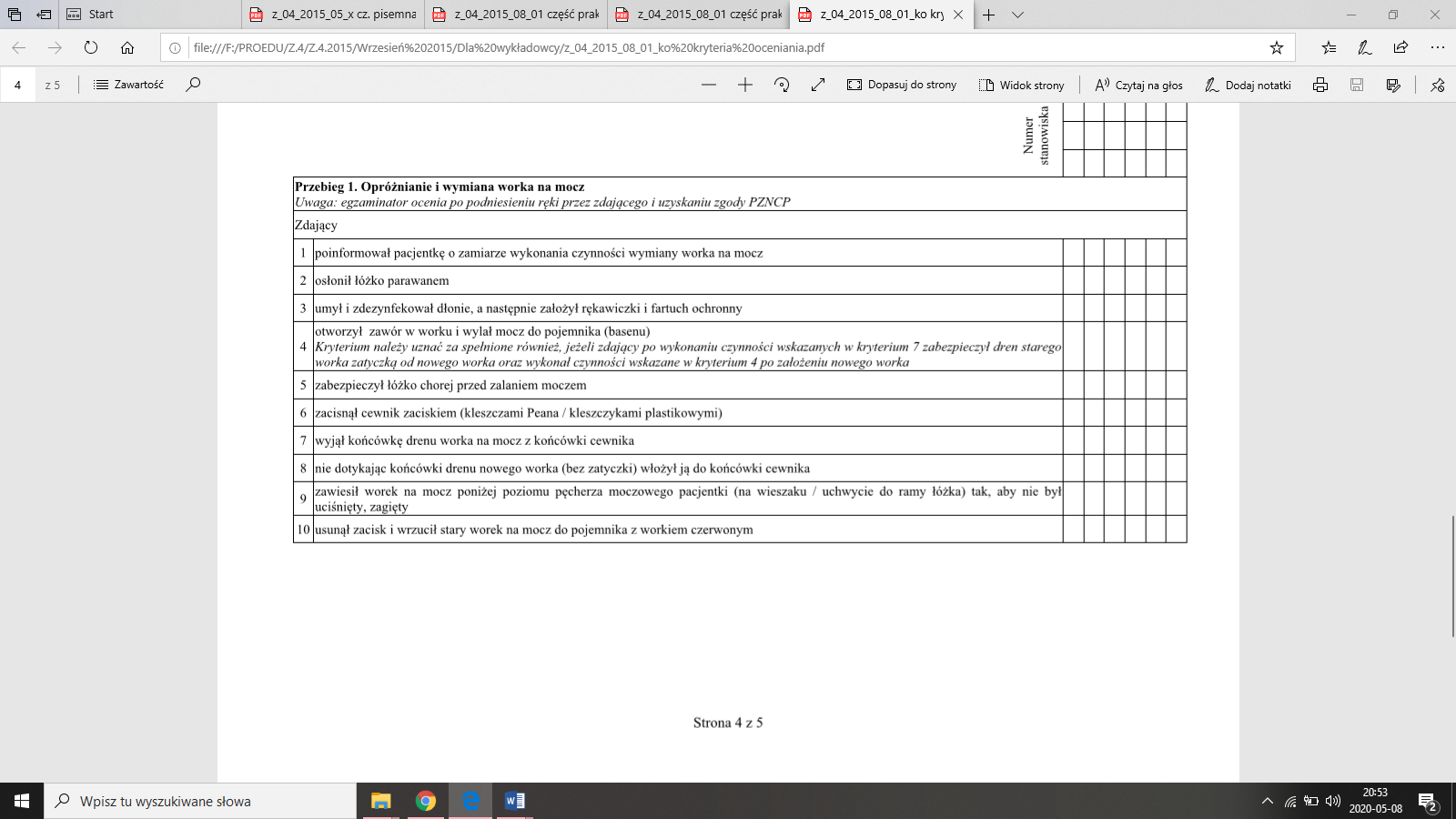 